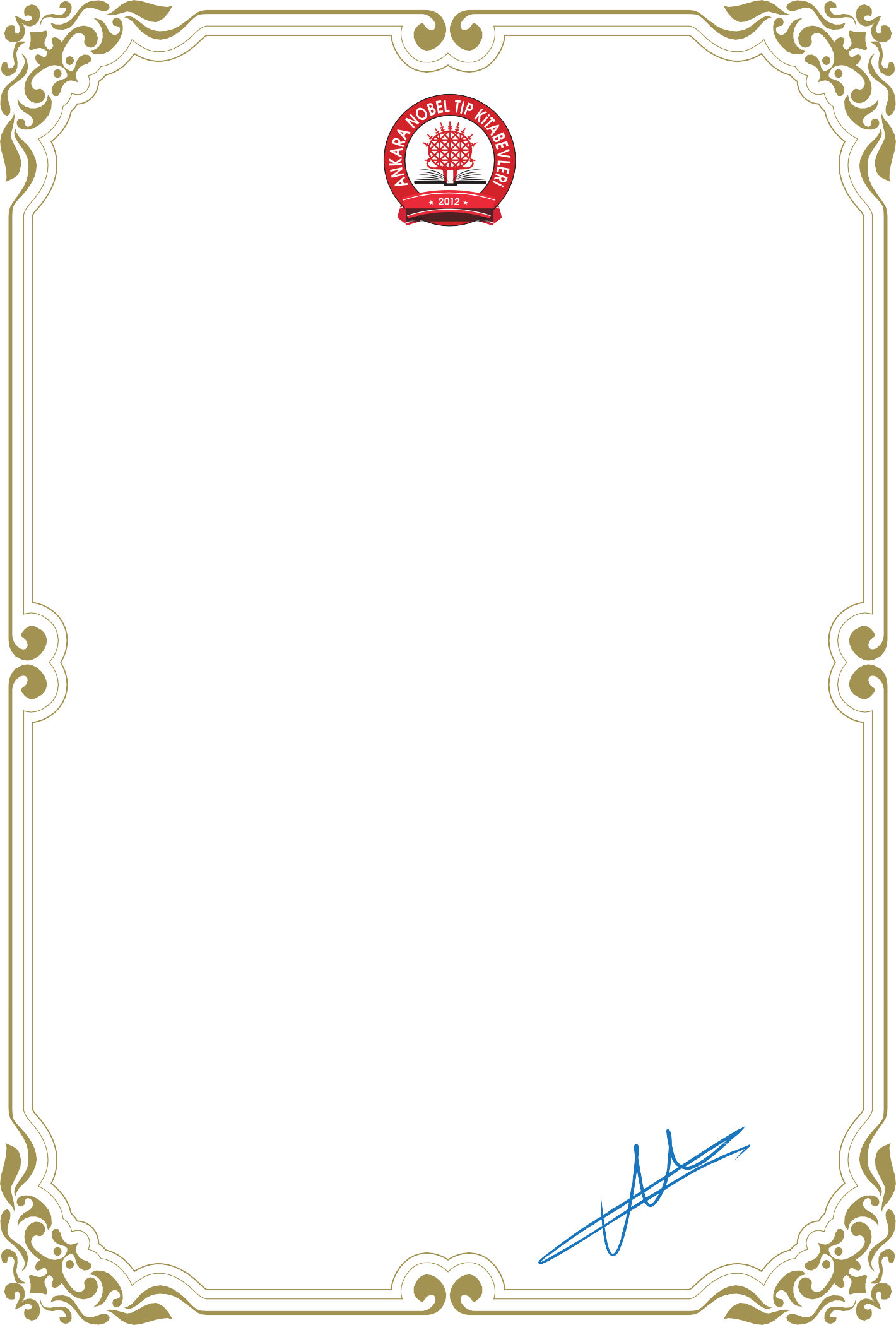 ANKARA NOBEL TIP KİTABEVLERİSayın ……………………………;Ankara Nobel Tıp Kitabevleri tarafından ………….. tarihinde yayınlanması planlanan “……………………………”kitabının hazırlanması ve yayınlanmasında editör olarak katkı vermenizden onur duyacağımızı belirtir, katkılarınızdan dolayı teşekkür ederiz.